اللجنة الدائمة المعنية بحق المؤلف والحقوق المجاورةالدورة التاسعة والعشرونجنيف، من 8 إلى 12 ديسمبر 2014اعتماد بعض المنظمات غير الحكوميةمن إعداد الأمانةترد في مرفقات هذه الوثيقة قائمة بالمنظمات غير الحكومية التي التمست الحصول على صفة مراقب في دورات اللجنة الدائمة المعنية بحق المؤلف والحقوق المجاورة (لجنة حق المؤلف) عملا بالنظام الداخلي للجنة (انظر الفقرة 10 من الوثيقة SCCR/1/2).إن لجنة حق المؤلف مدعوة إلى الموافقة على أن تكون المنظمات غير الحكومية المشار إليها في مرفقات هذه الوثيقة ممثلة في دورات اللجنة.[تلي ذلك المرفقات]المنظمات غير الحكومية التي التمست أن تكون ممثلة بصفة مراقب في دورات اللجنة الدائمة المعنية بحق المؤلف والحقوق المجاورة (لجنة حق المؤلف)المعهد الكندي لحق المؤلف (CCI)المعهد الكندي لحق المؤلف (CCI) هو عبارة عن رابطة تضمّ المبدعين والمنتجين والناشرين والموزعين الكنديين. ويسعى المعهد، الذي أُسّس في عام 1965، إلى تشجيع تحسين فهم قانون حق المؤلف وتدعيم البحوث والحوارات المتعلقة بتعزيز مصنفات العقل، والمشاركة فيها. ويلعب المعهد دورا نشطا في المشاورات العامة التي تُجرى مع الحكومة الاتحادية الكندية ويولي اهتماما كبيرا للنقاش الخاص بالاستثناءات على حق مؤلف. ويتألف المعهد من المجموعات الأعضاء التالية: الوكالة الكندية لترخيص حق المؤلف (Access Copyright)، ورابطة الناشرين الكنديين (ACP)، ورابطة المؤلفين الكنديين (CAA)، ومجلس الناشرين الكنديين (CPC)، والمجلس الكندي للموارد التعليمية (CERC)، ورابطة الصحف الكندية (CNA)، ومنظمة أونتاريو لناشري الكتب (OBPO)، واتحاد كتاب كندا (TWUC).معلومات الاتصال الكاملة:Bill HarnumTreasurer192 Spadina Avenue, Suite 107Toronto, ON, Canada M5T 2C2WC1E 7AEPhone:  416-975-1756Email:  Info@theCCI.ca;  billharnum@gmail.com Web site:  http://www.thecci.ca[يلي ذلك المرفق الثاني]برنامج العدالة الإعلامية والملكية الفكرية لكلية الحقوق التابعة للجامعة الأمريكية بواشنطن (PIJIP)برنامج العدالة الإعلامية والملكية الفكرية لكلية الحقوق التابعة للجامعة الأمريكية بواشنطن (PIJIP) هو برنامج بحثي وأكاديمي للجامعة الأمريكية يتعلق بالملكية الفكرية وقانون الإعلام. ويتولى أعضاء هيئة التدريس العاملون بدوام كامل تقديم دروس في كل موضوع رئيسي من مواضيع المجال، بما في ذلك حق المؤلف والبراءات والعلامات التجارية والأسرار التجارية وقانون الإنترنت، ومجموعة كاملة من الدروس المتعلقة بقانون الملكية الفكرية الدولي. ويشارك البرنامج في العديد من مشروعات بحوث الملكية الفكرية ذات المصلحة العامة – بما في ذلك صياغة تشريع نموذجي لفائدة الدول التي تنظر في إصلاح التقييدات والاستثناءات على حق المؤلف. ويركّز جزء من بحوث البرنامج على حقوق مستخدمي حق المؤلف، بما في ذلك إعداد مدونة لأفضل الممارسات المتعلقة بالاستخدام العادل.معلومات الاتصال الكاملة:Sean Flynn Associate Director4801 Massachusetts Ave., NW Washington DC 20016Phone:  202-274-4157Fax:  202-274-4495Email:  pijip@wcl.american.eduWeb site:  http://pijip.org[نهاية المرفق الثاني والوثيقة]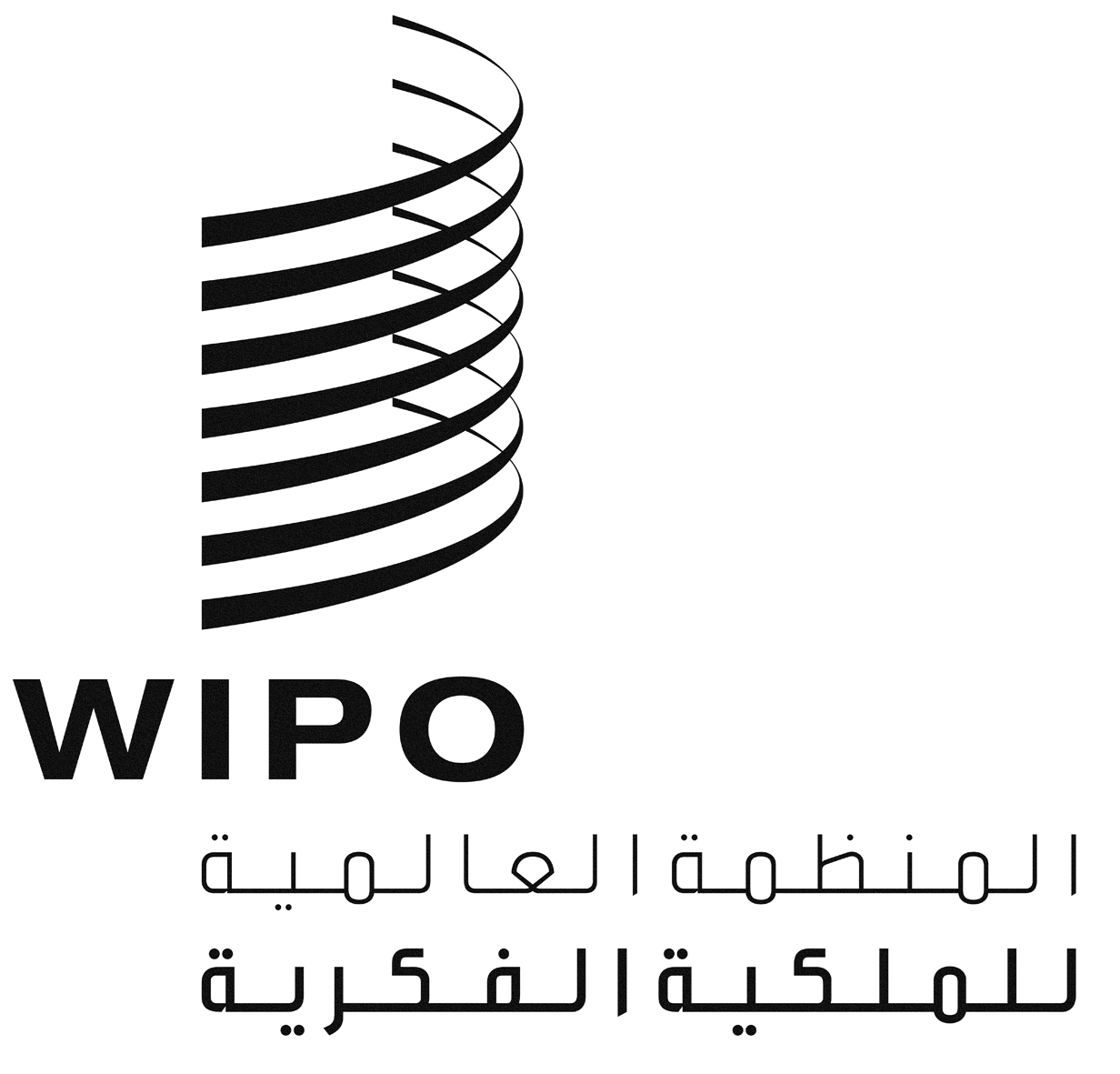 ASCCR/29/2SCCR/29/2SCCR/29/2الأصل: بالإنكليزيةالأصل: بالإنكليزيةالأصل: بالإنكليزيةالتاريخ: 15 نوفمبر 2014التاريخ: 15 نوفمبر 2014التاريخ: 15 نوفمبر 2014